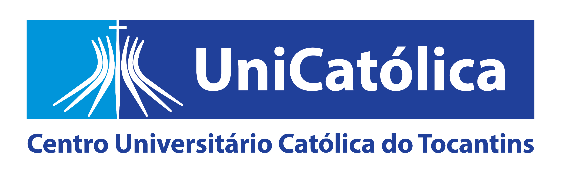  PRÓ-REITORIA ACADÊMICACOORDENAÇÃO DE PESQUISA E EXTENSÃO – CPEXANEXO I – EDITAIS 1 E 2 - 2021FICHA DE INSCRIÇÃO AO PROGRAMA DE BOLSAS DE INICIAÇÃO CIENTÍFICA, DE DESENVOLVIMENTO TECNOLÓGICO E INOVAÇÃO DO UNICATÓLICA (2021/2022)TIPO DO PROJETO: (  ) PIBITI/CNPq     (   ) PIBIC/UNICATÓLICA    (  ) PIVICTI 1. INFORMAÇÕES GERAIS SOBRE A PESQUISA 1. INFORMAÇÕES GERAIS SOBRE A PESQUISA 1. INFORMAÇÕES GERAIS SOBRE A PESQUISA 1. INFORMAÇÕES GERAIS SOBRE A PESQUISATÍTULO DO PROJETO.TÍTULO DO PROJETO.TÍTULO DO PROJETO.TÍTULO DO PROJETO.CURSO:CURSO:CURSO:CURSO:LINHA DE PESQUISA:LINHA DE PESQUISA:LINHA DE PESQUISA:LINHA DE PESQUISA:  1.4. NOME DO(A) PROFESSOR(A) PESQUISADOR(A):  1.4. NOME DO(A) PROFESSOR(A) PESQUISADOR(A):  1.4. NOME DO(A) PROFESSOR(A) PESQUISADOR(A):  1.4. NOME DO(A) PROFESSOR(A) PESQUISADOR(A):1.4.1. E-mail:                                                             1.4.2. Telefones:  1.4.3. Link do Currículo Lattes:1.4.4. ID ORCID: 1.4.1. E-mail:                                                             1.4.2. Telefones:  1.4.3. Link do Currículo Lattes:1.4.4. ID ORCID: 1.4.1. E-mail:                                                             1.4.2. Telefones:  1.4.3. Link do Currículo Lattes:1.4.4. ID ORCID: 1.4.1. E-mail:                                                             1.4.2. Telefones:  1.4.3. Link do Currículo Lattes:1.4.4. ID ORCID: 1.5. TITULAÇÃO:    (    ) Doutor    (    ) Mestre(     ) Especialista1.6. TIPO DE PESQUISA	(   ) Experimental	   (   ) Exploratória   (    ) Descritiva   (   ) Diagnóstica   (   ) Revisão  (   ) Outra (Especificar) _______________________________________________1.6. TIPO DE PESQUISA	(   ) Experimental	   (   ) Exploratória   (    ) Descritiva   (   ) Diagnóstica   (   ) Revisão  (   ) Outra (Especificar) _______________________________________________1.6. TIPO DE PESQUISA	(   ) Experimental	   (   ) Exploratória   (    ) Descritiva   (   ) Diagnóstica   (   ) Revisão  (   ) Outra (Especificar) _______________________________________________1.6. TIPO DE PESQUISA	(   ) Experimental	   (   ) Exploratória   (    ) Descritiva   (   ) Diagnóstica   (   ) Revisão  (   ) Outra (Especificar) _______________________________________________